Об отмене Указа Президента Приднестровской Молдавской Республикиот 29 января 2008 года № 63 «Об утверждении Положения о порядке и условиях капитализации повременных платежей в возмещение вреда, причиненного жизни или здоровью гражданина, в случае ликвидации (банкротства) юридического лица и банкротства физического лица и Методики расчета размера капитализируемых повременных платежей в возмещение вреда потерпевшим при ликвидации (банкротстве) юридического лица и банкротстве физического лица»В соответствии со статьей 65 Конституции Приднестровской Молдавской Республики, Конституционным законом Приднестровской Молдавской Республики от 30 ноября 2011 года № 224-КЗ-V «О Правительстве Приднестровской Молдавской Республики» (САЗ 11-48) в действующей редакции, Законом Приднестровской Молдавской Республики от 19 июня 
2006 года № 48-З-IV «О несостоятельности (банкротстве)» (САЗ 06-26) 
в действующей редакции, в связи с принятием Постановления Правительства Приднестровской Молдавской Республики от 10 ноября 2021 года № 354 
«Об утверждении Положения о порядке и условиях капитализации повременных платежей в возмещение вреда, причиненного жизни 
или здоровью гражданина, в случае ликвидации (в том числе в связи 
с признанием несостоятельным (банкротом)) юридического лица 
или признания несостоятельным (банкротом) гражданина, в том числе индивидуального предпринимателя» (САЗ 21-45), с целью приведения положений нормативно-правовой базы Приднестровской Молдавской Республики в соответствие с действующим законодательством Приднестровской Молдавской Республики,п о с т а н о в л я ю:1. Признать утратившим силу Указ Президента Приднестровской Молдавской Республики от 29 января 2008 года № 63 «Об утверждении Положения о порядке и условиях капитализации повременных платежей 
в возмещение вреда, причиненного жизни или здоровью гражданина, в случае ликвидации (банкротства) юридического лица и банкротства физического лица и Методики расчета размера капитализируемых повременных платежей 
в возмещение вреда потерпевшим при ликвидации (банкротстве) юридического лица и банкротстве физического лица» (САЗ 08-4) с дополнением, внесенным Указом Президента Приднестровской Молдавской Республики от 17 декабря 2009 года № 884 (САЗ 09-51).2. Настоящий Указ вступает в силу со дня, следующего за днем официального опубликования.ПРЕЗИДЕНТ                                                                                                В.КРАСНОСЕЛЬСКИЙг. Тирасполь  17 ноября 2021 г.   № 390РЕПУБЛИКА МОЛДОВЕНЯСКЭНИСТРЯНЭ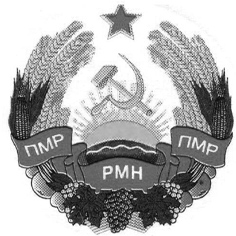 ПРИДНІСТРОВСЬКА МОЛДАВСЬКА. РЕСПУБЛІКА..ПРИДНЕСТРОВСКАЯ МОЛДАВСКАЯ.РЕСПУБЛИКА..ПРИДНЕСТРОВСКАЯ МОЛДАВСКАЯ.РЕСПУБЛИКА..ПРИДНЕСТРОВСКАЯ МОЛДАВСКАЯ.РЕСПУБЛИКА.===============================================================================.ПРЕЗИДЕНТ.УКАЗ.===============================================================================.ПРЕЗИДЕНТ.УКАЗ.===============================================================================.ПРЕЗИДЕНТ.УКАЗ.